บันทึกข้อความ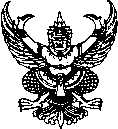 ส่วนราชการ  ที่              /	วันที่  เรื่อง ขอเสนอโครงการวิจัย เพื่อขอรับการพิจารณารับรองจริยธรรมการวิจัยในมนุษย์เรียน ประธานคณะกรรมการจริยธรรมการวิจัยในมนุษย์ มหาวิทยาลัยราชภัฏอุตรดิตถ์ (ผ่าน ผอ.สวพ.) 		ด้วย ข้าพเจ้า……………………..............………..สถานภาพ อาจารย์ นักศึกษาปริญญาตรี     นักศึกษาปริญญาโท นักศึกษาปริญญาเอก สังกัด………………………........….………………ขอเสนอโครงการวิจัยเรื่อง (ชื่อภาษาไทย)......................................................................................................................(ชื่อภาษาอังกฤษ)..............................................................................................................................เพื่อขอรับการพิจารณาจริยธรรมการวิจัยในมนุษย์ และได้แนบเอกสารประกอบการพิจารณา ดังนี้ แบบยื่นขอรับการพิจารณาจริยธรรม (Submission form : AF 01-10) จำนวน 2 ชุดแบบประเมินโครงการวิจัยด้วยตนเอง (Self-Assessment Form : AF 02-10 หรือ AF 04-11) จำนวน 2 ชุดการขัดแย้งทางผลประโยชน์ (Conflict of interest and funding form : AF 03-10) จำนวน 2 ชุดสรุปโครงการวิจัย (Protocol synopsis) จำนวน 2 ชุดโครงการวิจัยฉบับเต็ม (Full Protocol) จำนวน 2 ชุดข้อมูลคำอธิบายและหนังสือแสดงความยินยอมสำหรับผู้เข้าร่วมโครงการวิจัย (Information sheet and/or consent form : AF 04-10/AF 05-10) จำนวน 2 ชุดประวัติผู้วิจัยหลัก (Principal investigator’s CV) จำนวน 2 ชุดหลักฐานการผ่านการฝึกอบรมผู้วิจัยหลักและผู้ร่วมวิจัย เช่น Human subject protection, GCP training certificate (clinical trial only) จำนวน 2 ชุดรายละเอียดเครื่องมือที่ใช้ในการวิจัย (Questionnaire/scale/interview form/CRF)งบประมาณที่ได้รับ โดยย่อ (Budget) (ถ้ามี) จำนวน 2 ชุด Approval document from thesis committee/advisor (เอกสารการสอบผ่านเค้าโครง หรือ โครงร่างการวิจัย) จำนวน 2 ชุด (สำหรับนักศึกษา)เอกสารการยื่นขอจริยธรรมการวิจัยในมนุษย์ในรูปแบบไฟล์ Word และPDF  จำนวน 1  โฟลเดอร์ จึงเรียนมาเพื่อโปรดพิจารณา    